Teacher Cadets ARKANSAS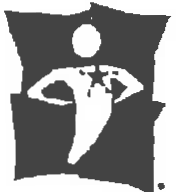 Teacher Cadets Curriculum StandardsTheme 1: Experiencing LearningAWARENESS AND REFLECTION:  Students will analyze their strengths and areas for Improvement as learners.:  Students will evaluate themselves as diverse individuals, learners, and community members.:  Students will examine and appreciate others' diversity.:  Students will analyze the role of self-esteem in learning and its contributing factors.STYLES AND NEEDSI.2.1:  Students will evaluate different learning styles.1.2.2:  Students will identify the special needs and exceptionalities of learners and determine how these needs affect the learning process.1.2.3:  Students will examine major physical, social, and personal challenges that can impede successful learning.GROWTH AND DEVELOPMENTI.3.1:  Students will differentiate among the physical stages of learners.I.3.2:  Students will examine the cognitive stages of learners.I.3.3:  Students will distinguish between the moral stages of learners.:  Students will analyze the steps in the psychosocial stages of learners.:  Students will apply an understanding or knowledge of the developmental changes of learners.Theme 2: Experiencing the ProfessionHISTORY AND TRENDSII.1.1: Students will trace the history of education in Arkansas and the United States.II.1.2: Students will evaluate the educational philosophies that have influenced the issues in education today.II.1.3: Students will predict future educational movements based on past and current events.STRUCTURE AND GOVERNANCE: Students will compare the various types of schooling.: Students will examine the governance structure of their local, state, and national educational systems.CERTIFICATION AND EMPLOYMENT: Students will explore careers in education.: Students will describe the process and structure of teacher certification.:  Students will identify the reasons for teacher shortages  and the content and geographic areas that are greatly impacted.: Students will demonstrate effective job application and interview skills.ETHICS AND PROFESSIONALISM: Students will recognize and analyze the current state code of educator conduct.: Students will identify and evaluate the Teacher's Bill of Rights.: Students will understand how teachers can exhibit leadership as advocates and agents of change for education.: Students will assess the importance of service to the community and civic responsibility.: Students will identify the services professional organizations provide for teachers.Theme 3: Experiencing the ClassroomOBSERVATION AND PREPARATIONIII.l.l: Students will analyze their strengths and areas for improvement as potential teachers. III.1.2: Students will evaluate appropriate instructional objectives after analysis of developmental stages of learners.:  Students will distinguish between desirable and undesirable teaching strategies and traits.:  Students will analyze ways in which a teacher's personality, disposition, and culturalcompetence Impact Instructional style and Interaction.III.l.5:  Students will defend effective teaching methodologies.III.1.6:  Students will evaluate components of effective classroom climate, management, and discipline.III.l.7:  Students will incorporate various technologies in the planning of effective instruction anddemonstrate its application.:   Students will evaluate various assessment techniques.Students will design and deliver an effective lesson for instructor and peer feedback that differentiates instruction to accommodate all learners.APPLICATION AND INSTRUCTION:  THE INTERNSHIP WITH A COOPERATING TEACHERIII.2.1:  Students will implement developmentally appropriate learning activities for all learners in order to build confidence, knowledge, and skills.:   Students will accommodate major physical, social, and personal challenges that can impede successful learning.:  Students will apply knowledge of learning styles, multiple intelligences, Bloom's Taxonomy, brain-based strategies for learning, and classroom management to instruction and assessment. III.2.4:  Students will design and deliver an effective lesson in a classroom setting that differentiates Instruction to accommodate all learners.III.2.5:  Students will apply the components of effective classroom climate, management, and discipline.Theme 4: Experiencing EducationANALYSIS AND REFLECTIONIV.l.l:  Students will evaluate positive and negative aspects of the teaching profession.Students will describe, analyze, and think systematically about their practice and reflect on their field experiences.: Students will develop a personal philosophy of education.: Students will submit requested data for program development  and evaluation in a timely manner.